ST. JOHN & HANSON SCHOOLS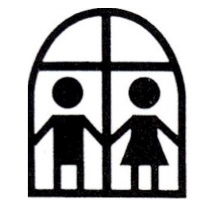 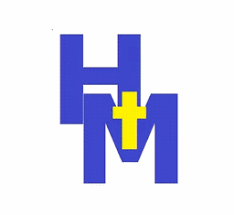 TUITION SCALE 2022-2023			    OldestTUITION SCALE	First Student	Second Student	Third Student	Fourth Student     St. John (PreK-5)    $5604		    $5112		     $4608		     $4320		     Hanson (6-12)	     $5844		     $5352		     $4848		     $4560		When calculating yearly tuition for your children in St. John/Hanson school system, please use the following procedure:Start with the oldest student.Take yearly tuition under first student column of school attending then for each additional student add the yearly tuition of the school attending using second, third, fourth student columns.After adding yearly tuition for each student, divide by 12 months and this will be your monthly payment.All tuition is payable on a 12 month basis.  July – June.The first payment for the 2022-2023 school terms is due in July, 2022.  Monthly payments are due by the 5th, 15th or 20th.All tuition and other fees for seniors must be paid in FULL by April 28, 2023.FACTS will handle collections of tuition, fees (incidentals) and tuition assistance.For a full explanation of Tuition Policy, please see the Student/Parent Handbook.OTHER FEES (For Grades PK – 12th)Registration - $190 per student, due at Registration (PK – 12). (Non – Refundable) Money must be paid through FACTS upon completion of On-line Registration.  (FACTS does charge an annual $50 fee per family.)ANY RETURNING STUDENT REGISTERING AFTER FEBRUARY 28, 2022 WILL BE CHARGED DOUBLE THE REGISTRATION FEE.Curriculum & Student Fee (Books & Diocesan Fees) - $175 per student, due no later than September 9, 2022. (Non – Refundable)  Paid through FACTS.Maintenance Fee - $50 per family, due no later than October 7, 2022 (PK – 12). (Non - Refundable)  Paid through FACTS.